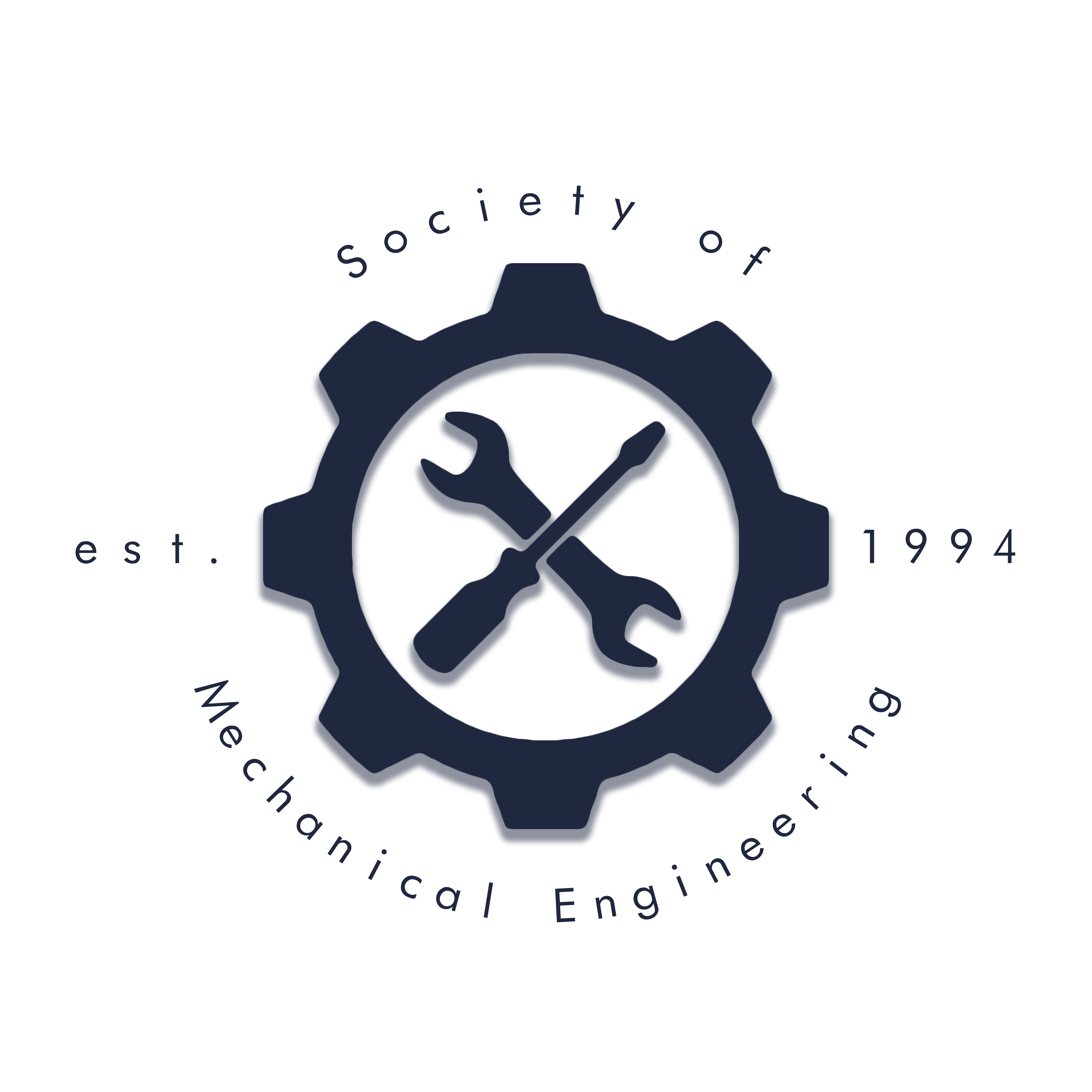 NUS SME Management CommitteeProposer: ____________________	Matriculation No: ______________                              Year of Study: ME:1/2/3/4Email Address: _________________	Contact No: _____________________________							__________Signature of Proposer	DateSeconder: ____________________	Matriculation No: ______________                              Year of Study: ME:1/2/3/4Email Address: _________________	Contact No: _____________________________							__________Signature of Seconder	DateNominee: _____________________	Matriculation No: ______________                              Year of Study: ME:1/2/3/4Email Address: _________________	Contact No: ___________First choice position: ________________Second choice position: ______________I hereby accept the nomination for the above-mentioned position(s) in the 24th NUS SME management committee__________________							__________Signature of Nominee	Date